School Closure Daily Planning- Garnet  ClassDATEReadingWritingMathematicsTopicThursday 14.1.21Infer, retrieve, summarise, compare and explain meaningCan you retrieve information from the text on Shackleton to find the answers to the questions?Can you mark your answers too?Antarctica:Teachers in the Freezer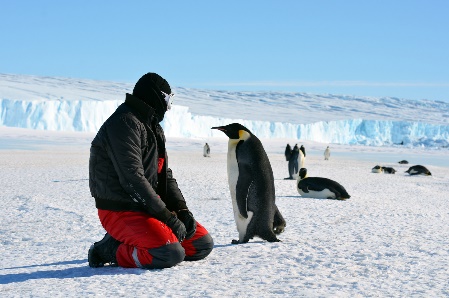 Can you watch the video about a group of British teachers who go on a four-week expedition to Antarctica.It really helps to show the environment and how animals and humans adapt to the conditions.Imagine you get the chance to go to Antarctica. Can you write a letter home describing the weather, the conditions and your thoughts and feelings about the experienceChecklist for writing your letter:I can write the address of the person who it is toI can include the dateI can write who the letter is to I can include interesting facts about AntarcticaI can write about how I am feelingI can describe the weather and conditionsI can join my letters and think about presentationI can think about how to end my letter.White Rose Maths – please watch the video on ‘Add lengths’ and complete the worksheets.More maths…If you would like more mathematical challenges try Nrich- Lengthy journeyshttps://nrich.maths.org/6051There are ideas to help get you started and some possible solutions too.ShadowsPlease follow the link to: https://www.science-sparks.com/shadow-activity-ideas/Recap on transparent, translucent and opaque materials and scroll down to find activities linked to shadows.Can you have go at one of the suggestions?You can:Make another shadow frameDraw shadows –and watch them change on a sunny dayChange the size of shadow peopleMake a shadow puppet Create and draw shadow sculpturesMore ideas to help with home learningWriting ideas:https://www.literacyshed.com/story-starters.htmlOnline dictionary -https://kids.wordsmyth.net/we/Maths ideas:
Pixl –practise tables using the AppNrich -https://nrich.maths.org/primaryWorksheets to practise tables: http://www.snappymaths.com/Keeping active:Cosmic kids yoga –mainly on Youtube check with an adultGoNoodle -https://app.gonoodle.com/The Woodland trust - https://www.woodlandtrust.org.uk/support-us/act/your-school/resources/Joe Wicks daily work out